Wellington Bridge Club Inc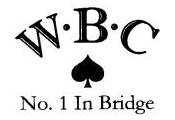 SUZANNE DUNCAN MEMORIAL PAIRS 5A Tournament
sponsored by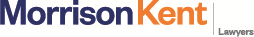 SUZANNE DUNCAN MEMORIAL PAIRS 5A Tournament
sponsored bySUZANNE DUNCAN MEMORIAL PAIRS 5A Tournament
sponsored bySUZANNE DUNCAN MEMORIAL PAIRS 5A Tournament
sponsored bySUZANNE DUNCAN MEMORIAL PAIRS 5A Tournament
sponsored bySUZANNE DUNCAN MEMORIAL PAIRS 5A Tournament
sponsored by27, 28 & 29 December 201827, 28 & 29 December 201827, 28 & 29 December 201827, 28 & 29 December 201827, 28 & 29 December 201827, 28 & 29 December 2018Play commences:Play commences:7:30 pm each night7:30 pm each night7:30 pm each night7:30 pm each nightPlaying options:Playing options:Players may participate on any or all of the 3 playing nightsPlayers may participate on any or all of the 3 playing nightsPlayers may participate on any or all of the 3 playing nightsPlayers may participate on any or all of the 3 playing nightsCost per player:Cost per player:All 3 nights  -  		          $25
-  Thursday night  		          $10
-  Friday night 		          $10
-  Saturday night   		          $10Payment can be made online directly to 030 518 0093731 00 All 3 nights  -  		          $25
-  Thursday night  		          $10
-  Friday night 		          $10
-  Saturday night   		          $10Payment can be made online directly to 030 518 0093731 00 All 3 nights  -  		          $25
-  Thursday night  		          $10
-  Friday night 		          $10
-  Saturday night   		          $10Payment can be made online directly to 030 518 0093731 00 All 3 nights  -  		          $25
-  Thursday night  		          $10
-  Friday night 		          $10
-  Saturday night   		          $10Payment can be made online directly to 030 518 0093731 00 Refreshments:Refreshments:-  Tea & Coffee available.  Cash Bar 
-  Supper after play on last night ( Saturday  29th)-  Tea & Coffee available.  Cash Bar 
-  Supper after play on last night ( Saturday  29th)-  Tea & Coffee available.  Cash Bar 
-  Supper after play on last night ( Saturday  29th)-  Tea & Coffee available.  Cash Bar 
-  Supper after play on last night ( Saturday  29th)Entries:Entries:Accepted on actual playing night(s).
Registrations are appreciated (please indicate number of nights) online www.wellingtonbridge.co.nz email wellingtonbridge@gmail.com For registrations or enquiries after 18th December please contact Susan Laurenson 027 472 8224Accepted on actual playing night(s).
Registrations are appreciated (please indicate number of nights) online www.wellingtonbridge.co.nz email wellingtonbridge@gmail.com For registrations or enquiries after 18th December please contact Susan Laurenson 027 472 8224Accepted on actual playing night(s).
Registrations are appreciated (please indicate number of nights) online www.wellingtonbridge.co.nz email wellingtonbridge@gmail.com For registrations or enquiries after 18th December please contact Susan Laurenson 027 472 8224Accepted on actual playing night(s).
Registrations are appreciated (please indicate number of nights) online www.wellingtonbridge.co.nz email wellingtonbridge@gmail.com For registrations or enquiries after 18th December please contact Susan Laurenson 027 472 8224NAMENAMENZB  NO.NAMENZB NO.